INTRODUCCIÓNEn el marco del cumplimiento de la Ley de Acceso a la Información Pública (LAIP), se elabora la presente “Guía Institucional de Archivo, la cual presenta información pertinente a los fondos documentales manejados por esta municipalidad ,   organización   administrativa,   historia,   marcos   legales,   servicios, espacios públicos y de acceso, así como la información detallada de los contactos de  la  persona  encargada  del  Archivo  Institucional  y  de la Oficina de la Unidad  de Acceso a Información Pública.Con el objeto de dar cumplimiento a la Ley de Acceso a la Información Publica en su Artículo nº44,   Lineamiento   de   Gestión   Documental   y   Archivos   nº 4    Ordenación   Descripción Documental”  en  su  artículo  nº6;  la  Unidad  de  Gestión  Documental  y  Archivos,  (  UGDA) presenta la siguiente Guía de Archivo elaborada bajo los estándares internacionales emitidos por el Consejo Internacional de Archivos a través de la Norma Internacional ISDIAH ( Norma Internacional para describir Instituciones que custodian Fondos de Archivo )La presente Guía de Archivo Facilita la descripción de la UGDA en una de sus funciones principales: la custodia y conservación de los documentos de archivo que genera en el ejercicio de sus funciones y la difusión de estos al público en general. A través de ésta se presenta una descripción detallada de la institución en la cual se genera y custodia información documental y bibliográfica en el ámbito laboral, aportando testimonio y memorias que contribuyen al desarrollo local.Es de suma importancia para nuestra institución  elaborar esta guía y poderla poner a disposición del usuario  para que sirva de orientación en consultas requeridas por todos los habitantes y/o usuarios que necesiten investigar sobre nuestra institución en el Archivo  documental de la Alcaldía Municipal de Guatajiagua.ALCALDIA MUNICIPAL DE GUATAJIAGUAALCALDIA MUNICIPAL DE GUATAJIAGUA1. AREA DE IDENTIFICACIÓN1. AREA DE IDENTIFICACIÓN1.1. IdentificadorSV-13091.2. Forma autorizada del nombre  Alcaldía Municipal de Guatajiagua.                     1.3. Forma paralela del nombreAlcaldía de Guate.1.4. Otras formas del nombreNo posee.1.5. Tipo de institución que conserva los fondos de archivoTitular:           Archivos de titularidad Publica Categoría:     Archivos Municipales Gestión:        Administración Local Ciclo Vital:    Archivo Central2. AREA DE CONTACTO2. AREA DE CONTACTO2.1. Localización y DirecciónArchivo CentralCalle General Menéndez B° el centro Guatajiagua frente al parque municipal, Morazán  El Salvador.2.2. Teléfono, fax, correo electrónicoUnidad de gestión Documental y archivo municipal.Tel: 2658-6591@-mail:archivompalguatajiagua2019@gmail.com2.3. Personas de contactoEncargado del Archivo InstitucionalArq.: Ada Elizabeth Portillo Cabrera e-mail:  archivompalguatajiagua2019@gmail.com3. AREA DE DESCRIPCIÓN3. AREA DE DESCRIPCIÓN3.1. Historia de la Institución que custodia los fondos de archivoFecha de Fundación: Guatajiagua fundada 15 de enero 1543Población: 14,000en el área urbana y en el área rural con un porcentaje de 52% de mujeres y 48% hombres.Título de VillaDurante la presidencia del señor Pedro José Escalón y con fecha 7 de abril de 1905, la Asamblea Nacional Legislativa otorgó al pueblo de Guatajiagua el título de villa. Como ejemplo de la ignorancia que, en materias históricas y geográficas han informado casi siempre nuestros legisladores, es curioso referir que al otorgarse esta distinción a Guatajiagua se le citó como pueblo situado "en el departamento de La Libertad" y no en el de Morazán.Título de CiudadSiendo presidente el doctor don Pío Romero Bosque y comprendiendo el Poder Legislativo que era de estricta justicia estimular los esfuerzos de los vecinos de Guatajiagua, quienes habían logrado patrióticamente un alto grado de progreso para su villa, revelado en las obras de ornato y de utilidad públicas, en el auge comercial y floreciente agricultura, así como en la cultura de sus habitantes, decretó el 13 de agosto de 1928 que en lo sucesivo gozaría esta población de título de ciudad.3.2. Contexto cultural y geográficoColindantes de Guatajiagua Es un municipio del departamento de Morazán en El Salvador. Limita al norte con Yamabal y Ciudad Barrios; al este con Yamabal; al sur con San Miguel y Chapeltique y al oeste con Ciudad Barrios y Chapeltique.ArqueologíaEn el cantón El Maguey, a 1k al Sur de Guatajiagua, están las ruinas de Potorrostique o Tocorrostique, pueblo lenca que en 1549 tenía .unos 850 habitantes. Al Este de Guatajiagua, está la quebrada de Tocorrostique. A 8 k al Noroeste, queda el cantón de Sirigual, pueblo lenco precolombino que en 1549 tenía unos 600 habitantes. Sirigual significa "río de las estrellas", de ciri, estrella, y gual, río, voces del idioma poton.Desarrollo económicoLa ubicación geográfica de este municipio permite que su producción agrícola sea variada. Los principales rubros de este municipio son las artesanías del barro negro, el cultivo del maíz, el frijol  utilizados principalmente para el consumo de la población.Este municipio es muy famoso por la producción de alfarería, elaboración de comales ollas y utensilios de cocinas, como también adornos decorativos elaborados a mano con barro negro.  Desarrollo socialLas Fiestas patronales en el municipio se celebran del 18 al 20 de enero en honor al patrono San Sebastián Mártir. Cantones del Municipio de Guatajiagua:Abelines SirigualMaigueraPajiguaSan BartoloVolcán9 Caseríos del cantón Abelines:El Gualcoro, El carbón, La flor, El centro , El Barandillal, Los Villalta , El Botijon, La Pachonera8 Caseríos del cantón Pajigua:Pajigua abajo, Pajigua arriba, El Güiscoyol #1, El Güiscoyol #2, El Botijon, Los Diamantes, Los Vigiles, La Torera.4 Caseríos del cantón el Volcán:El Escobal, San Ramón, El Amaton, La Ceiba.6 Caseríos del cantón Sirigual:El Reten, Las Pases, Loma los Nances, Charanga, Los Parada, El Castaño8 Caseríos del cantón Maiguera:El Pito, Maiguera el centro, Los Martínez, Los Vásquez, Los Venturas, Los Hernández, Los Guevara, El Relumbrón.5 Caseríos del cantón san Bartolo:El Maguey, Las Flores, Los Amates, El Gualabo, san Bartolo CentroTURISMOAlgunos lugares recomendados a visitar en este municipio son la industria alfarera y de productos lácteos, la Poza El Salto. La cueva el tigre y la cueva de los fierros está ubicado en caserío el carbón de Cantón Abelines a 2 kilómetros al norte del Municipio de Guatajiagua, entre otros.OTROS DATOS DE INTERÉSGuatajiagua tiene una extensión territorial de 70.77 kilómetros cuadrados, tiene una población de más de 12 mil habitantes y se encuentra a 240 metros de altura sobre el nivel del mar.Posee el título de Ciudad, concedido en 1928 y se encuentra a una distancia de 146 kilómetros de San Salvador.El municipio cuenta con centro escolar, juzgados de paz, Instituto Nacional, Colegio Cristiano y Unidad de Salud, Posee una casa de la cultura auspiciada por la municipalidad.3.3. Atribuciones/fuentes legalesEntre las funciones principales establecidas en el Código Municipal están: Aprobar y aplicar ordenanzas y reglamentos locales Crear, modificar o suprimir tasas y contribuciones especialesEstablecer convenios entre municipios e instituciones Elaborar, aprobar y ejecutar los planes de desarrollo local Llevar los libros, expedientes y documentos del Concejo, custodiar su archivo y conservarlo organizado.Mantener actualizada la base de datos tributaria del municipio  Llevar al día el Inventario de los bienes del Municipio y sus registros contables Formar el Registro del Estado Familiar Extender carnets de identificación personal a menores de 18 añosRegular el funcionamiento de cantinas. Regular y supervisar los espectáculos públicos y publicidad comercial Regular los establecimientos comerciales, industriales, de servicio  Matricular los ciber establecidas en el municipioAutorizar y fiscalizar parcelaciones, lotificaciones, urbanizaciones y demás obras particulares Otorgar la Personalidad Jurídica a las Entidades Municipales, Juntas de Vecinos y ADESCOS Inscribir todos los títulos de los predios rústicos de la jurisdicción de la municipalidad Autorizar la venta de semovientes y matrícula de fierros.Regular el transporte local, autorizar la ubicación y funcionamiento de terminales y transporte de pasajeros y de carga.Desarrollar y mantener el alumbrado público, calles, caminos, parques, aceras. Desarrollar y controlar la nomenclatura Prestar el servicio de aseo, barrido de calles, recolección, tratamiento y disposición final de basuras.  Prestar el servicio de cementerios y servicios funerarios Promover la gestión ambiental y la protección de los recursos naturalesCrear, impulsar y regular servicios que faciliten el funcionamiento de tiangues y mataderos. Desarrollo y control de la nomenclatura y ornato públicoCrear, impulsar y regular el funcionamiento de mercados Promover la cultura. Organizar ferias y festividades populares.Promover el deporte Promover la participación ciudadana y transparencia Promover el turismo interno y externo, y regular el uso y explotación turística y deportiva de  ríos y demás sitios propios del municipio.3.4. Estructura administrativaConcejo municipal.Sindicatura municipal Comisión Municipal de la carrera administrativa Municipal.Comisión de seguridad y salud ocupacional.Auditoria interna.Secretaria municipal.Despacho Municipal.Unidad Municipal de la mujer.Unidad de acceso a la información pública.Comisión de ética Municipal.Registro Municipal de carrera administrativa. Unidad de medio ambiente municipal. Promoción social y participación ciudadana.Unidad de deporte.Unidad de archivo Municipal.Contabilidad Municipal.Tesorería MunicipalColecturía.UATMCatastro y cuentas corrientesUACIBodega.Administrador de contrato.Unidad de proyectos administrativos.Registro del Estado Familiar. Unidad de niñez adolescencia y Juventud.Unidad de Cultura.Servicios públicos Municipales.Alumbrado público.Parque, zonas verdes y recreativas.Mercado Municipal.Adoquinado.Motoristas.Sereno municipal.Aseo, recolección y transporte de desechos sólidos.Cementerio Municipal.Servicio de agua Canchas deportivas.Salón de servicios de usos múltiples.Vigilante Municipal.Servicios Generales.3.5. Gestión de documentos y política de ingresoNo se han establecido políticas pero creemos que teniendo los mecanismos y un buen Sistema de Archivo Institucional, la gestión documental   será   diligente   y   fluida   entre   los   diferentes participantes que lo conforman entre Archivo centrales y especializado.Dichos Mecanismos como:Control de Ingresos de Estudiantes, persona natural al ArchivoControl de Entrega de Información de las Unidades al Archivo3.6. EdificioCalle General Menéndez B° el centro Guatajiagua frente al parque municipal Departamento de Morazán, El Salvador.La alcaldía Municipal es un edificio de dos niveles, Zincalum, sistema constructivo de bloque y divisiones de tabla roca.El Archivo Institucional  es un local que mide aproximadamente 5.80 mts de ancho dividido en dos habitaciones de 2.00mts una y la otra de 3.00mts por   4 mts de largo los dos los cuales no poseen las condiciones adecuadas para la óptima conservación, y acceso a la documentación 3.7. Fondos y otras colecciones custodiadasToda la Documentación que la Institución Genera y     Resguarda en el Archivo Central desde 1901 hasta 2019.3.8. Instrumentos de descripción, guías y publicaciones.Por el momento no contamos con las descripciones por la cual estamos en el proceso de Identificación y Clasificación de los Documentos.4. AREA DE ACCESO4. AREA DE ACCESO4.1. Horarios de apertura.Atención al público:Lunes a Viernes de 8:00 am a 12:00 pm  y de 1:00 p.m. a 4:00 p.m.Cerrado al público: sábado  y domingo.Y días festivos como son:19 y 20 de enero: fiestas patronales semana santa,10 de mayo: día de la madres 1 de mayo: día del trabajador 17 de junio: día del padres25 de julio: fiestas Titulares  del 1 al 6 de agosto: Celebración del Divino Salvador del Mundo;Último viernes de agosto: día del empleado Municipal.15 de septiembre: día de la independencia patria.2 de noviembre: día de los difuntos  del 21 de diciembre al 2 de enero:Fiestas Navideñas y Fin de AñoOtras que Decrete La Asamblea Legislativa.4.2. Condiciones y requisitos para el uso y el acceso.Las consultas se dirigirán a:Oficial de Acceso a la Información: Lic. Yoselin Karina Villalta. Tel.2658-6591Oficial de Gestión Documental y Archivo: Arq. Ada Elizabeth Portillo Tel.2658-6591El servicio de autobuses es por medio de la Ruta 326 desde san Miguel y ruta 240 desde san Francisco Gotera (autobús, no microbús) su punto situado 110 metros abajo de la institución.El acceso principal no tiene condiciones para personas con movilidad reducida y discapacidad. se recomienda notificar vía telefónica a Recepción con antelación, para evitar inconvenientes y molestias.En el interior de las oficinas  existen obstáculos en la circulación (gradas hacia el segundo nivel) 5. AREA DE SERVICIOS5. AREA DE SERVICIOS5.1. Servicios de ayuda a la investigaciónEn la Oficina de Archivo se habilitan espacios para consulta de ser requeridos por el solicitante.Los servicios de referencia, orientación y ayuda a la investigación se pueden llevar a cabo a través del Oficial de Información.Reproducción documental impresa5.2. Servicios de reproducciónEscaneo Fotocopia a blanco y negraCertificaciones (solicitar con anticipación máximo de 3 días avilés)  Nota: los siguientes servicios descritos anteriormente son de forma gratuita hasta un máximo de 30 páginas, si el volumen es superior podrá solicitarlos de manera verbal y en el caso que estos  se encuentren en formato digital se proporcionara de esa manera. 5.3. Espacios públicosLa Administración Municipal de Guatajiagua  cuenta:Con un área de recepción, parque municipal, baños, café y  agua para los usuarios que nos visitan.6. AREA DE CONTROL6. AREA DE CONTROL6.1. Identificador de la descripciónNo posee6.2. Identificador de la Institución.Alcaldía Municipal de Guatajiagua.Unidad de Gestión Documental y Archivos6.3. Reglas y/o convencionesPara   la   elaboración   de   esta   descripción   se   utilizaron   las siguientes normas:Descripción realizada conforme a la Normativa ISDIAH      (Norma       Internacional       para       describir Instituciones que custodian fondos de archivo) 2008.Lineamiento 4 para la ordenación y descripción documental, Instituto de Acceso a la información pública diario oficial, No 147, tomo No 408, san salvador: 17 de agosto de 20156.4. Estado de elaboraciónParcial. 6.5. Nivel de detalleParcial.  6.6. Fecha de creación, revisión o eliminación.Creada el 14 de enero del 20206.7. Lengua (s) y escritura(s)Español. (ISO 639-2)6.8. Fuentes.Código Municipal.Unidad de Acceso a la Información PublicaLineamientos emitidos por el IAIPInstrumentos archivísticos de la unidad de Gestión Documental y Archivos.6.9. Notas de mantenimientoJefe del Departamento de Gestión Documental y ArchivoLic. Yoselin Karina Villalta de Guzmán.Primera versión  2020-02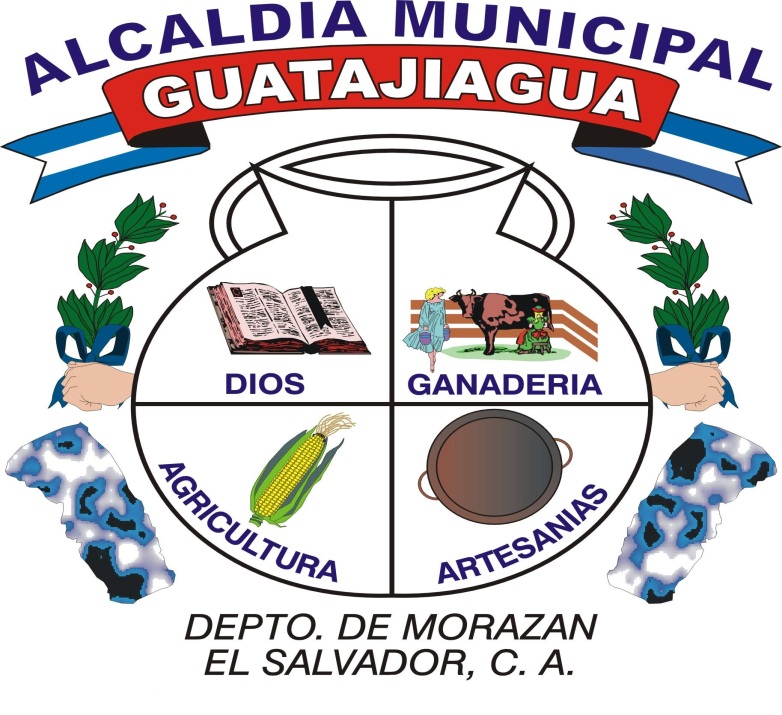 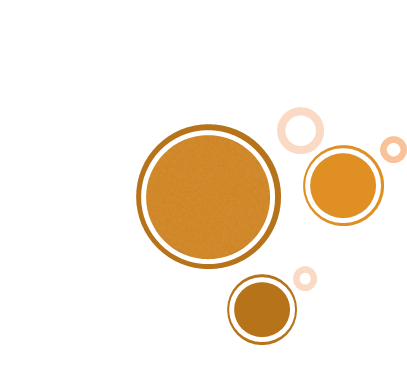 